How to pay Chambers’ advocates – a guide for private practitionersAll payments to Victoria Legal Aid Chambers advocates must be made through ATLAS and not by cash, cheque or bank transfer.Step-by-step guideIn the ATLAS home page, select Submit New Claim (located under the heading Claims).Enter the Gants reference (the ‘A’ number) into the File ID field.  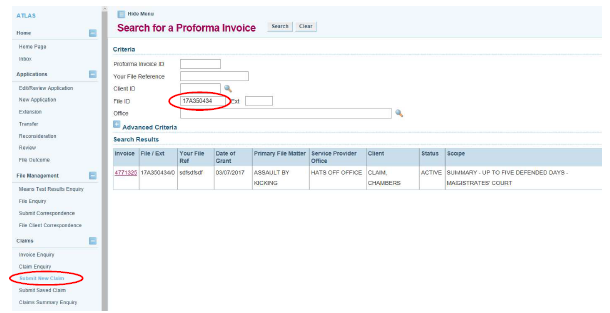 Click on the relevant invoice that appears in the search results. A screen called Submit Payment Claim will appear. There should be a magnifying glass next to the Payee Service Provider field. If there is no magnifying glass, please contact the Grants & Quality Assurance team to have this rectified.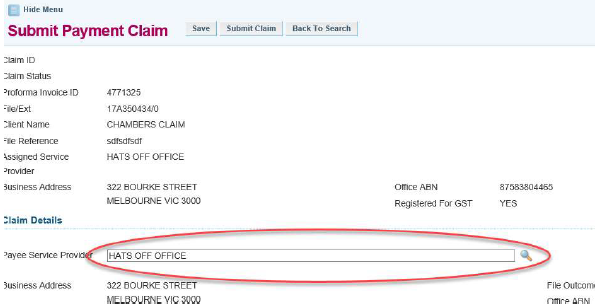 Click on the magnifying glass next to Payee Service Provider. The Select an Office screen will appear.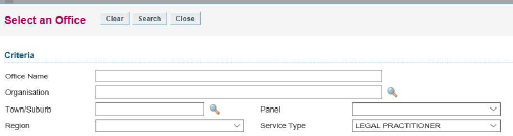 Enter the name of the advocate you are paying into the Office Name field. (Format: first name, last name or %LASTNAME)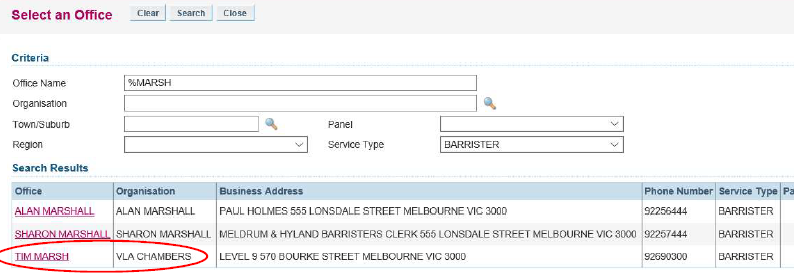 The correct Payee is the advocate (as the office) and the organisation (as VLA Chambers).Select Barrister in the Service Type dropdown menu.Make the payment under the appropriate line item and select Submit.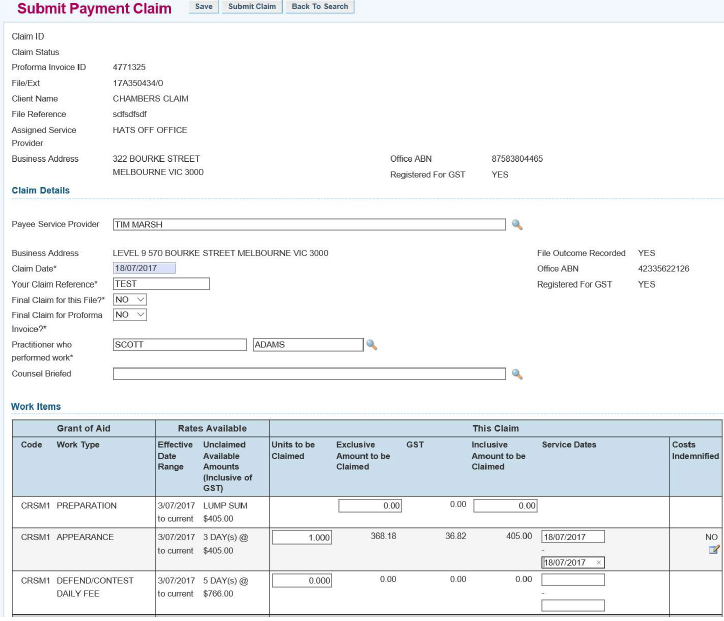 A successful claim will generate a Claim ID number. Email this number to Advocates_Clerk@vla.vic.gov.au to confirm payment has been made. 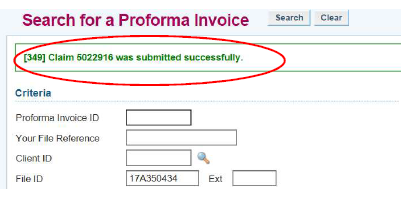 